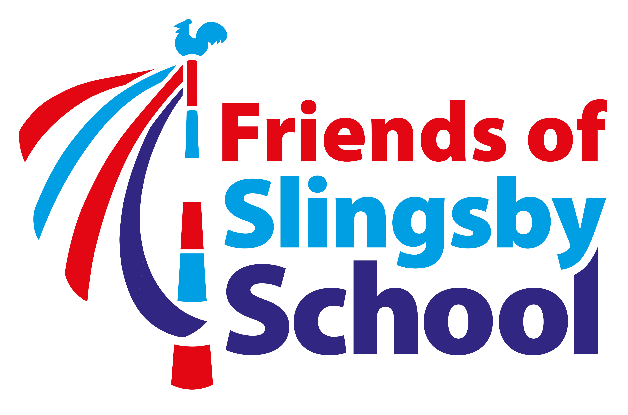 FOSS Ordinary Meeting AgendaWednesday, 19 June 2019 at 7pm at SchoolAttendance.Apologies.Minutes of the last meeting 16 January 2019 (copies available at meeting).Matters arising from minutes of last meeting.Finance update – report on past fundraisers and events: Quiz and Curry Night; Scarecrow Trail Weekend; Bag2School.Report on other aspects of past fundraisers and events, including feedback: Quiz and Curry Night; Scarecrow Trail Weekend; Bag2School.Update on future events: Duck Race – 13 July 2019FOSS contributions to Year 6 leavers.FOSS donation to school for 2018/2019 year – date for meeting on this item to be set.ParentKind website and services for fundraising – to be discussed whether FOSS can take advantage of this service.Introducing FOSS to new parents in September – approach and any preparations.Other fundraising ideas – all ideas welcome. Readathon; fun run.Calendar of events for 2019/2020 year.Any other business.Date of next meeting – TBA.